Oddział I „Misie”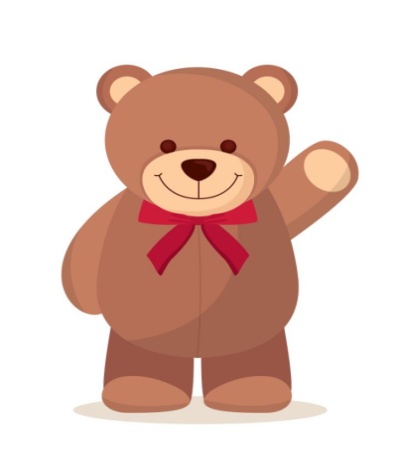 Grudzień- tydzień czwarty.Temat tygodnia: Nowy Rok tuż tuż.CELE OGÓLNE: -wiązanie zmian zachodzących w przyrodzie z aktualną porą roku; rozumieniekonieczności zabezpieczania się przed mrozem;-rozwijanie wyobraźni i pomysłowości; wyzwalanie ekspresji twórczej (plastycznej,muzyczno-ruchowej); posługiwanie się nazwami kolorów podstawowych i pochodnych;-doskonalenie umiejętności klasyfikowania ubrań na letnie i zimowe; rozumieniepotrzeby doboru ubrania do warunków atmosferycznych;-budowanie wypowiedzi zrozumiałej dla otoczenia; kształtowanie myśleniaprzyczynowo-skutkowego; degustacja przygotowanych jesienią przetworów;-kształtowanie poczucia rytmu, wyobraźni muzycznej i ekspresji ruchowejdzieci; kształtowanie umiejętności dostrzegania regularności i następstw pór roku.„Ola się ubiera”Patrycja Siewiera-KozłowskaNajpierw buty włożę sama – tak mnie nauczyła mama.Bucik jeden, za nim drugi – każda nóżka ciepło lubi.Gdy buciki są na nóżkach – wnet zatupię jak kaczuszka.Kurtkę wkładam – raz, dwa, trzy – żeby było ciepło mi!Teraz szyja moja mała będzie w szal się zawijała.Szyja lubi mieć ciepełko, a ja zdrowe mam gardełko!Jeszcze czapka – hyc na głowę, rękawiczki – i gotowe!Taki zuch przed wami stoi, który mrozu się nie boi!